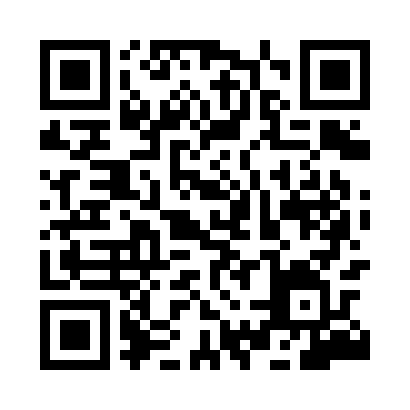 Prayer times for Macainhas, PortugalWed 1 May 2024 - Fri 31 May 2024High Latitude Method: Angle Based RulePrayer Calculation Method: Muslim World LeagueAsar Calculation Method: HanafiPrayer times provided by https://www.salahtimes.comDateDayFajrSunriseDhuhrAsrMaghribIsha1Wed4:436:281:266:228:2510:032Thu4:426:271:266:228:2610:053Fri4:406:261:266:238:2710:064Sat4:386:241:266:238:2810:085Sun4:376:231:266:248:2910:096Mon4:356:221:266:258:3010:107Tue4:336:211:266:258:3110:128Wed4:326:201:266:268:3210:139Thu4:306:191:266:268:3310:1510Fri4:286:181:266:278:3410:1611Sat4:276:171:266:278:3510:1812Sun4:256:151:266:288:3610:1913Mon4:246:141:266:288:3710:2114Tue4:226:141:266:298:3810:2215Wed4:216:131:266:308:3910:2416Thu4:196:121:266:308:4010:2517Fri4:186:111:266:318:4110:2618Sat4:166:101:266:318:4210:2819Sun4:156:091:266:328:4310:2920Mon4:146:081:266:328:4410:3121Tue4:126:081:266:338:4510:3222Wed4:116:071:266:338:4510:3323Thu4:106:061:266:348:4610:3524Fri4:096:051:266:348:4710:3625Sat4:086:051:266:358:4810:3726Sun4:076:041:266:358:4910:3927Mon4:056:041:266:368:5010:4028Tue4:046:031:276:368:5010:4129Wed4:036:021:276:378:5110:4230Thu4:026:021:276:378:5210:4331Fri4:026:021:276:388:5310:45